INDICAÇÃO NºAssunto: Solicita a execução de pintura de sinalização de solo das faixas de pedestres nas proximidades da ETEC, conforme especifica.Senhor Presidente:INDICO, ao Sr. Prefeito Municipal, nos termos do Regimento Interno desta Casa de Leis, que se digne determinar à Secretaria competente estudo de viabilidade visando a execução de pintura de sinalização de solo das faixas de pedestres nas proximidades da ETEC – Rosa Perrone Scavone, Bairro Vila Belém.A presente solicitação visa a atender a pedidos de moradores do referido bairro e estudantes, que preocupados com a segurança e também de uma iniciativa que visa à prevenção de acidentes, contribuindo para a organização do trânsito, já que o local é de bastante movimento.            SALA DAS SESSÕES, 22 de fevereiro de 2019.HIROSHI BANDO    Vereador – PP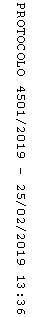 